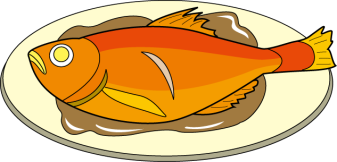 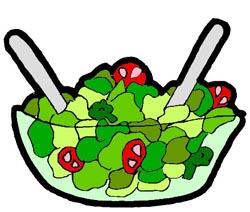 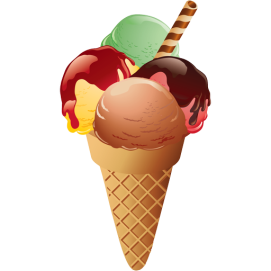 HuhnкккурицаReisReisрис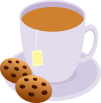 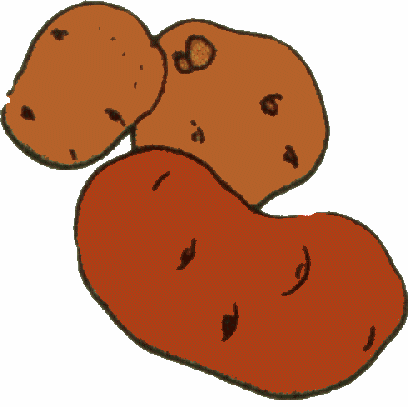 4.аыSoßeSoße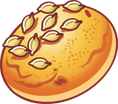 булочччкаMilchмолокоLimonadeссуааааоалоолт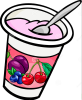 йййогуртриууь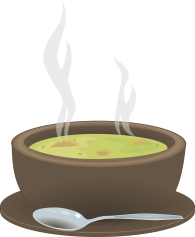 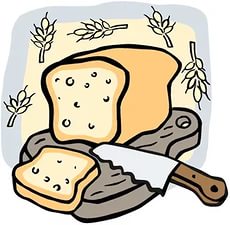 о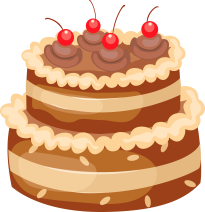 тортButterмасслложоо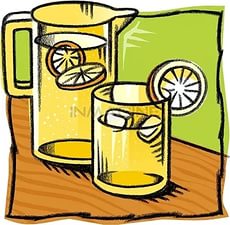 нхлебRoteBeteSuppeшннбка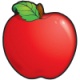 яблокоа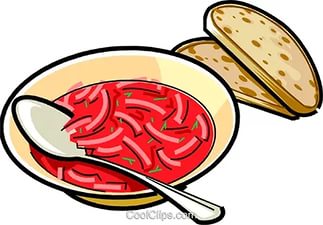 дерKohlsuppeщи